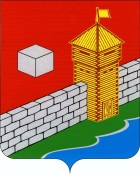 КОНТРОЛЬНО-РЕВИЗИОННАЯ  КОМИССИЯЕТКУЛЬСКОГО МУНИЦИПАЛЬНОГО РАЙОНАЛенина ул., д. 34, каб. 37, с. Еткуль, 456560. тел./факс (35145) 2-26-93с.Еткуль                                                                                                         24 ноября 2015г                                                   З А К Л Ю Ч Е Н И Е  №  02-02/на проект Решения Совета депутатов Еткульского сельского поселения «О бюджете Еткульского сельского поселения на 2016 год»Настоящее заключение на проект Решения Совета депутатов Еткульского сельского поселения «О бюджете Еткульского сельского поселения на 2016 год» (далее также – проект Решения, проект решения о бюджете, проект бюджета) подготовлено в соответствии с Бюджетным кодексом Российской Федерации (далее – БК РФ), Федеральным законом от 07.02.2011 № 6-ФЗ «Об общих принципах организации и деятельности контрольно-счетных органов субъектов Российской Федерации и муниципальных образований», Решением Совета депутатов Еткульского сельского поселения от 15.06.2011г. №95 «Об утверждении Положения о бюджетном процессе в Еткульском  сельском поселении» (далее – Положение о бюджетном процессе), Соглашением «О передаче контрольно-ревизионной комиссии Еткульского муниципального района полномочий контрольно-счетного органа Еткульского сельского поселения по осуществлению внешнего муниципального финансового контроля» № 95 от  15.06.2011г., иными нормативными правовыми актами, регулирующими бюджетные правоотношения, а также стандартом внешнего муниципального финансового контроля «Экспертиза проекта бюджета на очередной финансовый год и плановый период», утвержденным решением Президиума Союза МКСО от 25.09.2012 г. № 4 (30).На основании распоряжения   председателя контрольно-ревизионной комиссии Еткульского муниципального района В.Г. Садовского « О проведении экспертно-аналитического мероприятия: «Экспертиза проекта бюджета  на очередной финансовый год»  в сельских поселениях Еткульского муниципального района № 23-ОД от 15 ноября 2015г.  ст. бухгалтером-ревизором  контрольно-ревизионной комиссии   Еткульского муниципального района Н.Ю. Трапезниковой  проведена  экспертиза  проекта решения  Совета депутатов Еткульского сельского поселения «О бюджете Еткульского сельского поселения на 2016 год».При проведении экспертно-аналитического мероприятия по экспертизе проекта решения о бюджете поселения проведены:- оценка соответствия внесенного проекта решения о бюджете поселения сведениям и документам, являющимся основанием составления проекта бюджета поселения;- оценка соответствия текстовой части и структуры проекта решения о бюджете поселения требованиям бюджетного законодательства;- анализ данных реестра расходных обязательств Еткульского сельского поселения, проверка соответствия расходных обязательств, включенных в реестр расходных обязательств Еткульского сельского поселения и расходных обязательств, планируемых к финансированию в очередном финансовом году в соответствии с проектом решения о бюджете поселения;-оценка правильности применения бюджетной классификации Российской Федерации при составлении проекта решения о бюджете поселения;- оценка достоверности и полноты отражения доходов в доходной части бюджета, в том числе оценка достоверности, законности и полноты отражения доходов, поступающих в виде межбюджетных трансфертов;- оценка запланированных ассигнований в расходной части бюджета поселения;- оценка показателей муниципальных заданий при составлении проекта местного бюджета для определения объема субсидий на выполнение муниципального задания бюджетного учреждения;- оценка соответствия показателей объема бюджетных ассигнований на реализацию муниципальных программ, предусмотренных в проекте бюджета к финансированию за счет средств местного бюджета, объемам бюджетных обязательств, утвержденным муниципальными правовыми актами;- оценка сбалансированности бюджета, анализ источников финансирования дефицита бюджета;- оценка муниципального долга, предоставления и реструктуризации бюджетных кредитов.                                1.Общие положения.Рассматриваемый проект Решения внесен в Совет депутатов Еткульского сельского поселения и направлен в Контрольно-ревизионную комиссию Еткульского муниципального района с соблюдением сроков, установленных ст. 185 БК РФ, ст.21.1 Положения о бюджетном процессе – 19 ноября 2015 года (вх.№40).В соответствии со ст. 184.2 БК РФ, ст.21.2 Положения о бюджетном процессе, одновременно с проектом Решения в Контрольно-ревизионную комиссию представлены все имеющиеся документы и материалы, внесенные в Совет депутатов Еткульского сельского поселения одновременно с проектом Решения, в том числе:1) основные направления бюджетной и налоговой политики;2) предварительные итоги социально-экономического развития поселения за истекший период текущего финансового года и ожидаемые итоги социально-экономического развития поселения за текущий финансовый год;3) прогноз социально-экономического развития поселения;4) прогноз основных характеристик (общий объем доходов, общий объем расходов, дефицит (профицит) бюджета) бюджета поселения на очередной финансовый год5) пояснительная записка к проекту бюджета поселения, включающая в себя пояснения к расчетам по статьям классификации доходов, по разделам и подразделам классификации расходов бюджета поселения, а также источникам финансирования дефицита бюджета поселения на очередной финансовый год;6) верхний предел муниципального внутреннего долга на 1 января года, следующего за очередным финансовым годом, и (или) верхний предел муниципального внешнего долга на 1 января года, следующего за отчетным финансовым годом;7) реестр расходных обязательств поселения;8) перечень ведомственных программ поселения, предусмотренных к финансированию за счет средств местного бюджета в 2016 году;9) оценка ожидаемого исполнения бюджета поселения за текущий финансовый год;10) паспорта муниципальных программ, представляемые к проекту решения о бюджете, в случае утверждения решением о бюджете распределения бюджетных ассигнований по муниципальным программам и непрограммным направлениям деятельности2.Оценка соответствия внесенного проекта Решения о местном бюджете сведениям и документам, являющимся основанием составления проекта местного бюджета.В соответствии со ст. 169, ч. 2 ст. 172 БК РФ, ст. 8 Положения о бюджетном процессе проект бюджета основывается на:1) Бюджетном послании Президента Российской Федерации;2) прогнозе социально-экономического развития Еткульского сельского поселения;3) основных направлениях бюджетной, налоговой политики Еткульского сельского поселения на очередной финансовый год.4) муниципальных  программах.Проект бюджета составляется в целях финансового обеспечения расходных обязательств, с использованием реестра расходных обязательств сельского поселения.В результате оценки соответствия внесенного проекта Решения о бюджете поселения сведениям и документам , являющимся основанием составления проекта местного бюджета установлено:Применительно к бюджетам сельских поселений отдельные ориентиры, обозначенные Президентом России в Бюджетном послании от 13.06.2015 "О бюджетной политике в 2016 - 2018 годах", а также основные направления бюджетной и налоговой политики Еткульского сельского поселения 2016-2018 годы, в проекте Решения о бюджете учтены.Бюджет сельского поселения в 2016 году по доходам и расходам  сбалансирован, сформирован на основе базового варианта прогноза социально-экономического развития поселения.Широкое применение в проекте Решения нашли программно-целевые методы планирования расходов. В текущем году проект бюджета Еткульского сельского поселения на 58,5% сформирован в структуре муниципальных и ведомственных программ и является «программным».Экспертизой проекта Решения подтверждены и изложенные в  Бюджетном послании Президента России и основных направлениях налоговой и бюджетной политики муниципального образования: обеспечение долгосрочной сбалансированности бюджета, сохранение сдерживающих механизмов при исполнении бюджета, сохранение механизмов приоритетности финансирования расходов с учетом реальных возможностей бюджета, расширение программно-целевых принципов организации деятельности органов власти поселения, продолжение работы по обеспечению энергетической эффективности и энергосбережения.3.Оценка соответствия текстовой части и структуры проекта решения о местном бюджете требованиям бюджетного законодательства.Текстовая часть и структура представленного проекта Решения в целом соответствует требованиям бюджетного законодательства. В проекте Решения содержатся характеристики, нормативы и показатели, установленные ст. 184.1 БК РФ, ст. 21.2 Положения о бюджетном процессе.В проекте Решения о бюджете содержатся основные характеристики бюджета, к которым относятся общий объем доходов бюджета, общий объем расходов. Дефицит (профицит) бюджета не установлен, по доходам и расходам бюджет муниципального образования сбалансирован.В тексте проекта Решения и приложении к проекту Решения о бюджете содержатся:перечень главных администраторов доходов бюджета;перечень главных администраторов источников финансирования дефицита бюджета;распределение бюджетных ассигнований по разделам, подразделам, целевым статьям (муниципальным программам и непрограммным направлениям деятельности), группам (группам и подгруппам) видов расходов классификации расходов бюджетов на очередной финансовый год.ведомственная структура расходов бюджета на очередной финансовый год;общий объем бюджетных ассигнований, направляемых на исполнение публичных нормативных обязательств;объем межбюджетных трансфертов, получаемых из других бюджетов бюджетной системы Российской Федерации в очередном финансовом году;верхний предел муниципального внутреннего долга на 1 января года, следующего за очередным финансовым годом, с указанием в том числе верхнего предела долга по муниципальным гарантиям, в объеме соответствующем ч. 3 ст. 107 БК РФ;иные показатели местного бюджета, установленные бюджетным законодательством и иными правовыми актами регулирующими бюджетные правоотношения.4.Оценка правильности применения бюджетной классификации Российской Федерации при составлении проекта решения о местном бюджете.Бюджетная классификация Российской Федерации является группировкой доходов, расходов и источников финансирования дефицитов бюджетов бюджетной системы Российской Федерации, используемой для составления и исполнения бюджетов, составления бюджетной отчетности, обеспечивающей сопоставимость показателей бюджетов бюджетной системы Российской Федерации.Оценка правильности применения бюджетной классификации Российской Федерации при составлении проекта Решения произведена путем оценки соблюдения требований и принципов, установленных положениями главы 4 БК РФ, с использованием действующей на момент внесения проекта бюджета в Совет депутатов, бюджетной классификации РФ, утвержденной Приказом Минфина России от 01.07.2013 № 65н "Об утверждении Указаний о порядке применения бюджетной классификации Российской Федерации".В результате оценки правильности применения бюджетной классификации установлено:1.Бюджетная классификация доходов бюджета и бюджетная классификация источников внутреннего финансирования дефицита бюджета, указанные в приложениях к проекту Решения, соответствуют требованиям нормативных документов.2.При определении видов расходов в составе ведомственной структуры расходов использованы универсальные виды расходов, задействованные в федеральном бюджете и установленные Приказом Минфина РФ «Об утверждении Указаний о порядке применения бюджетной классификации Российской Федерации».3. Перечень и коды целевых статей расходов местных бюджетов в 2016 году, финансовое обеспечение которых осуществляется за счет межбюджетных субсидий, субвенций и иных межбюджетных трансфертов, имеющих целевое назначение, из областного бюджета не утверждены.5.Основные характеристики Проекта бюджета поселения на 2016 год.Бюджет  Еткульского сельского поселения формируется исходя из параметров  прогноза социально-экономического развития поселения на 2016-2018 гг. и анализа социально-экономического развития за 9 месяцев 2015 года.Проект решения Совета депутатов Еткульского сельского поселения  «О бюджете Еткульского сельского поселения  на 2016 год» содержит основные характеристики бюджета на очередной финансовый год, определяет источники доходов бюджета.Проектом бюджета поселения предлагается утвердить:Таблица 1Ед. изм.: тыс. рублейВ ходе анализа основных характеристик бюджета поселения прослеживается тенденция снижения абсолютной величины доходов и расходов бюджета.ДОХОДЫ6.Оценка достоверности и полноты отражения доходов в доходной части бюджета, в том числе оценка достоверности, законности и полноты отражения доходов, поступающих в виде межбюджетных трансфертов.Доходы бюджета Еткульского сельского поселения на 2016 год, отраженные в проекте Решения сформированы в соответствии со ст. 174.1 БК РФ в условиях действующего на день внесения проекта решения о бюджете законодательства о налогах и сборах и бюджетного законодательства Российской Федерации, а также законодательства Российской Федерации, законов субъектов Российской Федерации и муниципальных правовых актов представительного органа муниципального образования, устанавливающих налоговые и неналоговые доходы бюджетов бюджетной системы Российской Федерации.Состав источников поступлений в местный бюджет на 2016 год определен в соответствии с перечнем и нормативами отчислений, установленными бюджетным законодательством Российской Федерации, законодательством Челябинской области и нормативными актами Еткульского муниципального района. В соответствии с принципом полноты и достоверности бюджета, в доходах бюджета в полном объеме отражены суммы межбюджетных трансфертов, запланированных к распределению бюджету поселения из областного и районного бюджета, собственные налоговые и неналоговые доходы бюджета, рассчитанные исходя из действующего налогового и бюджетного законодательства, ожидаемого исполнения по доходам за текущий финансовый год, с учетом данных прогноза социально-экономического развития сельского поселения.Доходы бюджета, приведенные в проекте Решения, рассчитаны корректно и в соответствии с показателями документов явившихся основанием их расчета.Таблица 2Структура доходов бюджета в динамике по годам отчетного и планового периода. Ед. изм.: тыс. рублейСогласно представленному проекту, доходная часть бюджета на 2016 год поселения сформирована в сумме 14 798,02 тыс. рублей, что  ниже ожидаемых в 2015 году поступлений  на 10849,45 тыс. рублей или на 43,4%. Общий объём  налоговых , неналоговых  поступлений на 2016 год   планируется на уровне  первоначального бюджета на 2015 год  в сумме  7275,0 тыс. рублей,  но с  уменьшением  на 1146,5 тыс. рублей  или на  13,6% к ожидаемым поступлениям 2015 года.Мониторинг поступлений налоговых доходов бюджета Еткульского муниципального района за 9 месяцев 2015 года позволяет сделать вывод о наличии потенциальных резервов увеличения доходной части бюджета за счет доходов от продажи имущества, находящегося в собственности поселений. Доходы от данного источника на 2016 год администрация сельского поселения не предусмотрела. Финансовые взаимоотношения бюджета сельского поселения с районным  бюджетом на 2016 год сформированы в соответствии с Бюджетным кодексом Российской Федерации, Федеральным Законом от 06.10.2003 № 131-ФЗ «Об общих принципах организации местного самоуправления в Российской Федерации», Законом Челябинской области «О межбюджетных отношениях», а также Положением «О межбюджетных отношениях в Еткульском муниципальном районе», утвержденного Решением Собрания депутатов Еткульского муниципального района.Общий объем безвозмездных поступлений от других бюджетов бюджетной системы на 2016 год прогнозируется в сумме 7523,02 тыс. рублей, со снижением на 9702,9 тыс. рублей или на 56,4% к ожидаемым поступлениям 2015 года.                                                                 РАСХОДЫ7.Оценка реестра расходных обязательств, показателей муниципальныхзаданий и запланированных ассигнований в расходной части местного бюджета.Общий объем расходов Еткульского сельского поселения запланирован на 2016 год  - в сумме 14798,02тыс. рублей;Расходные обязательства сельского поселения спланированы на основе реестра расходных обязательств, сформированного с учетом действующих при составлении проекта бюджета поселения законов и иных нормативных правовых актов, обусловливающих публичные нормативные обязательства и (или) правовые основания для иных расходных обязательств.Основной удельный вес в структуре расходов занимают расходы на общегосударственные вопросы – 4506,6 тыс. рублей (30,5%),  ЖКХ -  3940,1 (27%), культуру и кинематографию – 3561,0 тыс. рублей (24%)).Общий объем расходов бюджета в 2016 году планируется в размере 14 798,02 тыс. рублей, что на  538,4 тыс. рублей, или на 3,7% выше объема расходов первоначального бюджета  на 2015 год и на  11488,4 тыс. рублей  или на 43,7% ниже показателя оценки ожидаемого исполнения расходов местного бюджета в 2015 году.Расходы  бюджета  поселения на 2016 год сформированы с учетом изменений в порядке применения видов расходов классификации расходов бюджетов, детализирующих направление финансирования расходов по целевым статьям. При формировании структуры расходов применены новые категории видов расходов в соответствии с порядком, установленным приказом Минфина РФ от 01.07.2013 № 65н.                                                                                                                                                                  Таблица 3Оценка запланированных ассигнований в расходной части местного бюджета	             Ед.изм:тыс. руб.Анализ распределения бюджетных ассигнований по разделам, подразделам, целевым статьям и видам расходов классификации расходов бюджетовРаздел 0100 «Общегосударственные вопросы»В проекте решения о бюджете расходы по разделу «Общегосударственные вопросы» предусмотрены в сумме 4506,6 тыс. рублей, что ниже утвержденного объема на 2015 год на 235,7тыс. рублей или на 5%. Доля расходов по разделу в общем объеме расходов бюджета  поселения составит 30,5% (в 2015 году – 18%). Раздел 0200 «Национальная оборона»В проекте бюджета расходы по разделу предусмотрены в сумме 194,9 тыс. рублей, что на 21,0 тыс. рублей или на 12% выше утвержденного объема на 2015 год. Доля указанных расходов в общем объеме расходов бюджета поселения составит 1,3%. Бюджетные ассигнования по данному разделу предусмотрены на содержание специалиста по осуществлению первичного воинского учета на территориях, где отсутствуют военные комиссариаты.Раздел 0300 «Национальная   безопасность и правоохранительная деятельность»В проекте бюджета расходы по разделу предусмотрены в сумме 194,9 тыс. рублей, что на 60,0 тыс. рублей или на 61% выше утвержденного объема на 2015 год. Раздел 0400  «Национальная экономика»Проектом бюджета расходы по разделу «Национальная экономика» предусмотрены в сумме 1705,3тыс. рублей, что  678,8 тыс. рублей или на 29%   ниже утверждённого объёма на 2015 год . Доля указанных расходов в общем объеме расходов составит 11,5%.В структуре раздела предусматриваются расходы в рамках  муниципальной программы «Содержание автомобильных дорог общего пользования местного значения» по подразделу 0409 «Дорожное хозяйство (дорожные фонды)».Раздел  0500 «Жилищно-коммунальное хозяйство»В проекте решения о бюджете расходы по разделу предусмотрены в сумме 3940,18 тыс. рублей, что выше первоначально утвержденного объема на 2015 год на  739,3 тыс. рублей, и  на 60%   ниже ожидаемых в 2015 году фактических расходов (на 9360,4тыс. рублей меньше). В структуре  раздела предусматриваются основные расходы  по разделу 0503 «Благоустройство»  - финансирование  Ведомственной целевой программы «Благоустройство  территории  Еткульского сельского поселения на 2014-2016г.г.» в сумме 3256,7 тыс. рублей.Доля расходов по разделу в общем объеме расходов бюджета поселения в 2016 году составит 27%. Раздел 0600  «Охрана окружающей среды»Проектом бюджета расходы по разделу не  предусмотрены, в 2015 году фактические расходы составили 72,0 тыс. рублейРаздел 0700  «Образование»Проектом бюджета расходы по разделу  предусмотрены в сумме 100,0 тыс. рублей,  что ниже  первоначально утвержденной суммы  на 2015 год на  180,0 тыс. рублей, и   больше на  17,4 тыс. рублей  ожидаемого  в 2015 году.По данному разделу  запланированы ассигнования  на оплату несовершеннолетних детей в летнее время, занимающихся  благоустройством , уборкой территории с. Еткуль.Раздел 0800 «Культура и  кинематография»В проекте бюджета расходы по разделу «Культура и кинематография» предусмотрены в сумме 3561,0 тыс. рублей,  что на 8% ниже утвержденного объема на 2015 год , или меньше   на 330,3 тыс. рублей.  Доля расходов по разделу в общем объеме расходов бюджета составит 24%.По данному разделу  запланированы ассигнования в рамках Ведомственной  целевой программы  МКУК « Еткульская сельская библиотека» «Организация и развитие информационно - библиотечного обслуживания населения  Еткульского сельского поселения  на 2014-2016г.г.»  в сумме 3311,0 тыс. рублей , на проведение  культурно-массовых мероприятий – 250,0 тыс. рублей.	Раздел 1000 "Социальная политика"Общая сумма расходов по разделу определена на  2016  год в сумме 483,1 тыс. рублей , что 128,5 тысяч рублей меньше первоначального бюджета и на 169,0 тыс. рублей  меньше  ожидаемого объёма  расходов  на 2015 год.             В данном разделе предусмотрены расходы на выплату  пенсий муниципальным служащим,  на проведение  культмероприятий  общества инвалидов и совета ветеранов. Запланированы расходы в рамках  Муниципальной программы социальной поддержки  малообеспеченных граждан  Еткульского сельского поселения на 2015-2017 г.г. в сумме 319,0 тыс. рублей.           Планируемые на 2016 год расходы на социальную политику  в общем объёме расходов составят  3,3% .            Раздел 1100 "Физическая культура и спорт»          Общая сумма расходов по разделу определена на 2016  год в сумме 246,9 тыс. рублей , что на 39%  или на  157,5 тысяч рублей  меньше  первоначально утверждённого объёма и ещё  меньше  ожидаемого на 680,0 тысяч рублейВ данном разделе запланированы расходы на развитие спорта в Еткульском сельском поселении , содержание  хоккейного корта,  приобретение формы и спортивного инвентаря для  спортсменов  сельского поселения .8.Оценка соответствия показателей объема бюджетных ассигнований на реализацию муниципальных программ, предусмотренных к финансированию за счет средств местного бюджета, объемам бюджетных ассигнований, утвержденным муниципальными правовыми актами.В проекте Решения о бюджете на 2016 год предусмотрено финансирование 4  программ, объем средств на реализацию которых составляет 8538,08 тыс. рублей.Сведения о количестве муниципальных и ведомственных программ и об объемах бюджетных ассигнований, предусмотренных на их реализацию в проекте Решения о бюджете на 2016 год, приведены в таблице 4.Таблица 4.Ед. изм.: тыс.руб.Объемы расходов в муниципальных программах утверждены на уровне действующих на начало 2016 года расходных обязательств сельского поселения по соответствующим направлениям расходов бюджета.9.Оценка сбалансированности бюджета, анализ источников финансирования дефицита бюджета.Проект Решения Совета депутатов Еткульского сельского поселения «О бюджете Еткульского сельского поселения на 2016 год» сформирован с соблюдением установленного ст. 33 БК РФ принципа сбалансированности бюджета.Объемы предусмотренных бюджетом расходов соответствует суммарному объему доходов бюджета и поступлений источников финансирования его дефицита, уменьшенных на суммы выплат из бюджета, связанных с источниками финансирования дефицита бюджета и изменением остатков на счетах по учету средств бюджета.Бюджет сельского поселения на очередной финансовый год сформирован без дефицита.Содержание текстовых статей, программы предоставления муниципальных гарантий, перечня главных администраторов источников внутреннего финансирования дефицита местного бюджета, источников финансирования дефицита местного бюджета, являющихся приложениями к проекту Решения, соответствуют требованиям бюджетного законодательства Российской Федерации.Источники финансирования дефицита бюджета на очередной финансовый год  сформированы в соответствии со ст.  96 БК РФ.10.Оценка муниципального долга, предоставления и реструктуризации бюджетных кредитов.Приведенные в проекте Решения верхние пределы муниципального внутреннего долга на 1 января 2017 года в сумме 363,8  тыс. руб., с указанием в том числе верхнего предела долга по муниципальным гарантиям, не превышают общего годового объема доходов бюджета поселения без учета утвержденного объема безвозмездных поступлений и (или) поступлений налоговых доходов по дополнительным нормативам отчислений, что соответствует ограничениям, установленным ч. 3 ст. 107 БК РФ.Возникновение иных видов долговых обязательств, проектом Решения не предусмотрено.11. Заключительные положенияПроект представлен на рассмотрение в контрольно-ревизионную комиссию Еткульского муниципального района 19 ноября 2015 года с соблюдением сроков, установленных  пунктом 1 статьи 185 Бюджетного кодекса РФ, перечень материалов и документов, представленных одновременно с проектом решения о бюджете ,соответствует Бюджетному кодексу Российской Федерации. Бюджет Еткульского сельского поселения сбалансирован по доходам и по расходам, дефицит бюджета отсутствует.Представленный проект бюджета на очередной 2016 год соответствует требованиям Бюджетного Кодекса Российской Федерации, своду реестров бюджетных обязательств Еткульского муниципального района, целям социального и экономического развития поселения. Учитывая вышеизложенное, контрольно-ревизионная комиссия Еткульского муниципального района полагает, что предложенный проект решения Еткульского сельского Совета депутатов «О бюджете Еткульского сельского поселения на 2016 год» внесенный Администрацией Еткульского сельского поселения, в целом соответствует нормам и положениям бюджетного законодательства Российской Федерации и может быть принят.Председатель контрольно-ревизионной комиссииЕткульского муниципального района                                                                                                                                                                       В.Г. СадовскийСтарший бухгалтер-ревизор контрольно-ревизионнойкомиссии Еткульского муниципального района                                                                                                                   Н.Ю. ТрапезниковаПоказатели2015 год (оценка исполнения)Проект решения о бюджете на 2016 год% 2016 года к 2015 годуПоказатели2015 год (оценка исполнения)Проект решения о бюджете на 2016 годДоходы25 647,414 798,057,7%Расходы26 286,514 798,056,3%Верхний предел муниципального внутреннего долгана 01.01.2015на 01.01.2016Верхний предел муниципального внутреннего долга0,00363,8в том числе по муниципальным гарантиям0,000,00Дефицит-639,10,00№ п/пДоходы бюджетаПервоначально утвержденный бюджет на 2015 годОжидаемое исполнение 2015 годПроект Решения о бюджете на 2016 годИзменения  к ожидаемому1Доходы бюджета, всего14259,625 647,414798,0-10849,41.1.Налоговые и неналоговые доходыУд. вес 7256,150,9%8421,5232,8%7275,049,2%-1146,5Налог на доходы физических лицУд вес %1691,511,8%1691,56,6%1759,211,8%+67,7Единый сельскохозяйственный  налог2,02,00,5-1,5Налог на имущество физических лицУд вес %1770,012,91820,07%1770,011,9%-50,0Земельный налогУд вес %3156,022%3356,013%3156,021,3%-200,0Доходы от сдачи в аренду имущества, составляющего казну поселенийУд вес %636,60,4756,63%589,34,%-167,3Доходы от продажи имущества, находящегося в собственности поселенийУд вес  %-520,02%--520,0Прочие поступления от использования имущества, находящегося в собственности поселенияУд вес  %275,41%--275,41.2.Безвозмездные поступленияУд. вес %7003,549,1%17225,9567,2%7523,0250,8%-9702,9Дотации на выравнивание бюджетной обеспеченностиУд вес 392,02,7%315,21%133,70,9%-181,5Дотации бюджетам на поддержку мер по сбалансированности бюджетовУд вес 1106,97,8%3178,012,4%1435,09,7%-1743,0Субсидии на софинансирование капитальных вложений в объекты муниципальной  собственностиУд вес %5004,319,5%-5004,3Субсидии на осуществление первичного воинского учета на территориях, где отсутствуют военные комиссариатыУд вес %192,51,4%173,20,6%194,91%+21,7Субвенции на выполнение передаваемых полномочий субъектов РФ52,8-52,8Межбюджетные трансферты из местного бюджета на дорожную деятельность в отношении автомобильных дорог общего пользованияУд вес %1414,99,9%2384,19%1705,311,5%-678,8Межбюджетные трансферты из районного бюджета на осуществление части полномочий по решению вопросов местного значения в соответствии с заключенными соглашениямиУд вес %3897,227,3%6118,123,9%4054,127,4%-2064,0кфсрНаименованиерасходов2015гпервоначалбюджет2015г.ожидаемоеисполнениеПроектна2016гИзменения кпервоначальномубюджетуИзменения кпервоначальномубюджетуИзмененияК ожидаемомубюджетуИзмененияК ожидаемомубюджетукфсрНаименованиерасходов2015гпервоначалбюджет2015г.ожидаемоеисполнениеПроектна2016гсумма%сумма%ВСЕГО  РАСХОДЫ14259,626286,514798,02+538,423,7-11488,443,70100ОбщегосударственныеВопросыУд. вес % 4508,332%4742,218%4506,630,5%-1,70,1%-235,6-5%0200Национальная оборонауд. вес %192,54%173,20,6194,21,3-1,71%+2112%0300Нац безопасность и правоохранительная деятельностьУд вес100,00,737,160,00,4-40,440%22,961%0400Нац  экономика (дорожные фонды)Уд вес  %1414,910%2384,19%1705,311,5%+290,420,%-678,829%0500ЖКХУд  вес  %3200,822%13290,550,6%3940,127%+739,3+23%-9360,460%0600Охрана окружающей  средыУд вес  %72,00,3-72,00700Образование Уд. вес  %280,02%117,40,4100,00,1-180,065-14,415%0800КультураУд вес  %3545,525%3891,325%3561,024%+15,50,4%-330,38%1000Социальная политикаУд вес 611,64%652,12,5%486,13,3%+128,5-21%-169,026%1100Физкультура и спортУд вес  %404,03%926,53,5246,92%-157,139%-679,673%№п/пНаименованиеСумма2016г1.Муниципальная программа «Содержание автомобильных дорог общего пользования местного значения»1705,32.Ведомственная целевая программа «Благоустройство территории Еткульского сельского поселения на 2014-2016г.г.4 утв. пост №146 от 15.11.2013г.3256,783.Ведомственная целевая программа МКУК «Еткульская сельская библиотека» «Организация и развитие информационно-библиотечного обслуживания населения Еткульского сельского поселения на 2015-2018г.г.» утв. пост  № 2а от 16.01.2014г.3311,04.Муниципальная программа социальной поддержки малообеспеченных граждан Еткульского сельского поселения на 2015-2017г.г.» утв  пост № 6 от 03.02.2015г.319,0Итого:8592,08Удельный вес «программных расходов» в бюджете поселения58,06%